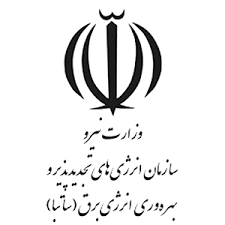 اسناد شناسایی و ارزیابی توسعهدهندگان نیروگاههای بادیسازمان انرژی‌های تجدیدپذیر و بهرهوری انرژی برق(ساتبا)اسفندماه 1401فهرست کلیات..........................................................................................................................................2معیارهای ارزیابی........................................................................................................................4نحوه محاسبه امتیاز معیارهای ارزیابی.........................................................................................41-3. تجربه / سابقه اجرایی......................................................................................................42-3. توان فنی و مهندسی........................................................................................................53-3. توان مالی.........................................................................................................................64-3. ارزیابی کارفرمایان قبلی...................................................................................................7فرمهای ارزیابی.........................................................................................................................8کلیاتسازمان انرژیهای تجدیدپذیر و بهرهوری انرژی برق (ساتبا) در نظر دارد به منظور انجام و تکمیل بخشی از امور مربوط به احداث نیروگاههای بادی، متقاضیان واجد شرایط توسعهدهندگی اینگونه نیروگاهها را بر اساس معیارهای مورد اشاره در این اسناد، شناسایی و ارزیابی نماید.   بدینوسیله کلیه اشخاص حقوقی که شرایط مندرج در این اسناد را دارا میباشند، مجاز هستند تا پس از دریافت اسناد مربوط به شناسایی و ارزیابی توسعهدهندگان نیروگاههای بادی، مدارک تکمیل شده را حداکثر تا تاریخ تعیین شده به نشانی: تهران، شهرک غرب، انتهای بلوار شهید دادمان، پژوهشگاه نیرو، ساختمان ساتبا، دبیرخانه سازمان، تلفن 9-88085006، کدپستی: 1468613122 تحویل یا ارسـال نمایند. توجه به نکات زیر در هنگام تکمیل و ارائه مدارک الزامی است:در اساسنامه شرکت متقاضي / رهبر گروه مشارکت، بایستی به انجام فعالیت در زمینه نیرو یا انرژی به ویژه حوزه انرژیهای تجدیدپذیر اشاره شده باشد. تصاوير اساسنامه شرکت، آگهي تأسیس و آخرين تغییرات شرکت در روزنامه رسمي بايد ارائه شود.دامنه کار توسعهدهنده نیروگاه بادی عبارت است از انتخاب ساختگاههای بادی از پهنههای معرفی شده، انجام مطالعات مقدماتی (مانند مطالعات و ارزیابیهای زیستمحیطی، مطالعات مربوط به سیل و سیلاب، انجام نقشهبرداری در ساختگاه، بررسیهای اتصال به شبکه و ..)، نصب دکلهای بادسنجی به منظور برداشت دادههای باد و ...ارزیابی متقاضیان به وسیله امتیاز کسب شده آنان در معیارهای جداگانه شامل تجربه یا سابقه اجرایی، توان فنی و مهندسی، توان مالی و ارزیابی کارفرمایان قبلی انجام خواهد پذیرفت. کسب حداقل 60 امتیاز از مجموع 100 امتیاز برای موافقت با توسعه نیروگاه بادی ضروری است. سقف ظرفیت تجمعی هر متقاضی واجد شرایط برای انجام امور توسعهدهندگی، به صورت زیر میباشد:متقاضی میتواند راساً یا به صورت گروه مشارکتی اقدام نماید. درصورت وجود گروه مشارکت، لازم است علاوه بر تکمیل فرم شماره 7، هر یک از اعضا نسبت به تکمیل و ارائه کلیه فرمهای این اسناد طبق ضوابط مندرج در این رویه اقدام نمایند. هر گروه مشارکت حداکثر میتواند دارای 3 عضو بوده و هر شخص حقوقی، فقط مجاز به عضویت در یک گروه مشارکت میباشد. در این صورت امتیاز هر معیار از مجموع امتیاز آن معیار برای هر یک از اعضای گروه مشارکت محاسبه میگردد. تمام صفحات اسناد و فرمهای ارزیابی تکمیل شده به همراه مدارك و مستندات لازم باید به مهر و امضای متقاضیان یا نمایندگان مجاز آنها برسد و به صورت رسمی به ساتبا ارائه گردد. در صورت نیاز به ارائه اطلاعات بیشتر، صفحات اضافي به آن پیوست شود.   هر گونه خط خوردگي در فرم ها بايد توسط امضاهاي مجاز تاييد شود.کلیه مدارک بایستی در پاکت در بسته به سازمان ارائه شود. برروی پاکتهای ارسالی حتما نام شرکت، و موضوع ارزیابی درج گردد.کیفیت  مدارك و مستندات ارسالي بايد به گونهای باشد که امکان تشخیص را توسط ارزيابان میسر سازد.اصالت مدارك در صورت لزوم صحهگذاری شده و ارائه هرگونه مدارك خلاف واقع، منجر به خارج شدن متقاضي از روند ارزيابي و ابطال ارزيابي خواهد شد.تکمیل این فرمها هیچگونه تعهد و مسئولیتی را برای ساتبا جهت واگذاری امور توسعهدهندگی نیروگاه بادی به متقاضی ایجاد نمیکند.معیارهای ارزیابیمعیارهای ارزیابی بر اساس جدول شماره 1 خواهد بود. جدول 1- معیارهای ارزیابی و اهمیت نسبی آنهاحداقل مجموع امتیاز لازمامتیاز کل از رابطه زیر بدست میآید که در آن، ai وزن هر یک از معیارها در امتیاز کل از جدول 1 و bi امتیاز کسب شده از هر یک از معیارهای ارزیابی توسط متقاضی است. حداقل امتیاز قابل قبول، 60 امتیاز میباشد.امتیاز ارزیابی کل متقاضی = نحوه محاسبه امتیاز معیارهای ارزیابی امتیاز هر يک از معیارهای ارزيابي مندرج در جدول شماره 1، به شرح زير محاسبه ميگردد.1-3. تجربه / سابقه اجراییامتیاز این معیار براساس پروژههای انجام شده در 10 سال گذشته منتهی به سال انتشار آگهی فراخوان ارزیابی کیفی محاسبه میگردد. نحوه محاسبه این امتیاز در جدول شماره 2 ارائه شده است. جدول 2: نحوه محاسبه امتیاز معیار تجربه / سابقه اجراییتبصره 1: کارهای در دست اقدام با پیشرفت فیزيکي حداقل 60 درصد، مشمول امتیازات فوق خواهد شد.تبصره 2: امتیاز هر سابقه اجرایی فقط یک بار محاسبه خواهد شد.تبصره 3: در صورت مشارکت طرف ایرانی با طرف خارجی، همکار خارجی میبایست دارای گواهینامههای معتبر بینالمللی و سوابق كاری موفق در امر پتانسیل سنجی، طراحی و توسعهدهندگی نیروگاههای بادی باشد. ملاک در ارزیابی، ارائه موافقتنامه با همکار خارجی با موضوع و شرایط فوق بوده و طرفین متعهد به رعایت قوانین کشور در امور مرتبط با سرمایهگذاری خارجی میباشند. تبصره 4:  همکار خارجی تنها با یک شرکت ایرانی قادر به مشارکت و همکاری خواهد بود.تبصره 5: شعب خارج از كشور شركتهای داخلی به عنوان همکار خارجی شركت داخلی در نظر گرفته 
نمیشوند.  تبصره 6: ارائه مستندات و مدارک مثبته مربوط به سوابق اجرایی (تصویر قرارداد با کارفرما و تاییدیههای وی، پروانه احداث، مدارک مربوط به تملک زمین دکل، مستندات نصب دکل و ...) الزامی است.2-3. توان فنی و مهندسیارزیابی این بند مشتمل بر دو معیار امکانات نرمافزاری و نیروی انسانی متخصص پروژه بوده که مطابق جداول 3 و 4 صورت میگیرد.جدول 3: نحوه محاسبه امتیاز معیار امکانات نرمافزاریجدول 4: نحوه محاسبه امتیاز معیار نیروی انسانی متخصصتبصره 1: جهت کسب امتیاز از جدول 3، معرفی یک نفر با دارابودن گواهینامه مهارت در نرمافزار به همراه رزومه وی الزامی است.تبصره 2: منظور از کادر فنی و متخصص پروژه، اشخاص حقیقی شاغل در شركت یا همکار در پروژه (با ارائه قرارداد یا نامه آمادگی همکاری در پروژه) میباشد. تبصره 3: کادر فنی و متخصص پروژه باید دارای مدرک تحصیلی در یکی از رشتههای مهندسی برق / مکانیک / عمران / هوافضا / صنایع / انرژی باشد. 3-3. توان مالیتوان مالی بر اساس اطلاعات 5 سال گذشته منتهی به سال انتشار آگهی فراخوان ارزیابی کیفی، ارزیابی شده و مشتمل بر مقادیر زیر است: پنجاه برابر ماليات متوسط سالانه براساس تائيد اداره امور مالياتيهفتاد برابر بیمه تامين اجتماعي قطعي يا علي الحساب پرداخت شـده براساس تائيد سازمان تامين اجتماعيسه برابر درآمد ناخالص سالانه مسـتند بـه اظهـار نامـه ماليـاتي يـاگواهي بيمه داراييها با دفاتر قانونيپنج برابر دارائيهاي ثابت مستند بـه اظهارنامـه ماليـاتي يـا گـواهي بيمه دارائيها يا دفاتر قانونيتاييد اعتبار از سوي بانكها يا موسسات مالي و اعتبـاري معتبـربالاترین عدد کسب شده از یکی از ردیفهای فوق، مبنای محاسبات بوده و امتیاز توان مالی بر اساس جدول 5 محاسبه میشود.جدول 5: نحوه محاسبه امتیاز معیار توان مالی4-3. ارزیابی کارفرمایان قبلیارزيابي این بند، بر اساس امتیاز کارفرمايان قبلي به متقاضی در 10 سال گذشته منتهي به سال انتشار آگهي فراخوان مطابق معیارهای مندرج در جدول 6 صورت میگیرد. جدول 6: نحوه محاسبه امتیاز معیار ارزیابی کارفرمایان قبلیتبصره: ارائه برگههای تاییدیه کارفرمایان (به همراه مهر و امضاء) حداکثر برای 2 کار ذکر شده در جدول شماره 2 و توسط کارفرمايان همان پروژهها قابل ارائه و ارزیابی است. برگههای فاقد مهر و امضاء کارفرمایان (بالاترین مسئول مربوطه) بررسی نخواهند شد. فرمهای ارزیابیفرم شماره 1- تجربه / سابقه اجرایی در 10 سال اخیر فرم شماره 2: امکانات نرمافزاریارائه تصویر گواهینامه (لایسنس) معتبر نرمافزار و تصویر گواهینامه مهارت فرد در نرمافزار به همراه رزومه وی الزامی است. فرم شماره 3: کفایت افراد فنی و متخصص پروژهارائه تصویر مدارک تحصیلی افراد و مستندات مربوط به سوابق كاری نظیر تصویر قرارداد و یا تائیدیه كارگزینی و سوابق پرداخت بیمه یا هر مستند دیگری كه سوابق كاری افراد را نشان دهد، الزامی است. فرم شماره 4: توان مالیارائه حداقل يكي از مدارك رديفهاي فوق (شامل گواهي ماليات پرداختی/ مفاصاحساب تامین اجتماعی یا گواهی بيمه تامین اجتماعی قطعی یا علیالحساب پرداخت شده /  اظهارنامه مالياتي یا گواهی بیمه داراییها / اصل برگه تأييديه از بانـك يـا مؤسسـه مـالي معتبر) جهت ارزيابي توان مالي الزامي است. فرم شماره 5: ارزیابی کارفرمایان قبلینام کارفرمامهر و امضاءفرم شماره 6- مشخصات و ساختار سازمانی شرکت / گروه مشارکتنام شرکت: موضوع اصلی فعالیت (طبق اساسنامه):تابعیت: شماره ثبت:تاریخ تأسیس: محل ثبت: شناسه ملی: کد اقتصادی:نوع شركت: سهامي عام□  سهامي خاص□  مسوليت محدود□   غيره:  نام ببريد...................سرمایه تعهد شده شرکت: سرمایه پرداخت شده شرکت: مدیرعامل: اعضای هیأت مدیره: تلفن و دورنگار: آدرس پستی: آدرس سایت اینترنتی:شماره تلفن همراه  فرد مرتبط:فرم شماره 7- مشخصات گروه مشارکتنام  رهبر گروه مشارکت:امتیاز کسب شدهسقف ظرفیت تجمعی برای امور توسعهدهندگی60-80 امتیاز500 مگاوات80 امتیاز و بالاتر1000 مگاواتردیفمعیار اصلی ارزیابیحداکثر امتیاز معیار (bi)وزن معیار در امتیاز کل (ai)1تجربه / سابقه اجرایی100452توان فنی و مهندسی100303توان مالی100154ارزیابی کارفرمایان قبلی10010ردیفمشخصات متقاضیشرحظرفیت نیروگاه (مگاوات)امتیاز هر کارتعدادحداکثر امتیاز قابل قبول1شرکت ایرانیسابقه انجام توسعهدهندگی نیروگاه بادی (نظیر عملیات بادسنجی، نظارت بر احداث نیروگاه بادی)25 و بالاتر5021001شرکت ایرانیسابقه انجام توسعهدهندگی نیروگاه بادی (نظیر عملیات بادسنجی، نظارت بر احداث نیروگاه بادی)بین 1 تا 25 3531002شرکت ایرانیسابقه احداث یا بهرهبرداری نیروگاه بادی 10 و بالاتر10011002شرکت ایرانیسابقه احداث یا بهرهبرداری نیروگاه بادی بین 1 تا 10 7021003شرکت ایرانی(با حداکثر سهامداران ایرانی)  دارای همکار خارجیسابقه احداث یا 
توسعهدهندگی نیروگاه بادی توسط همکار خارجی100-200 (تجمعی)--803شرکت ایرانی(با حداکثر سهامداران ایرانی)  دارای همکار خارجیسابقه احداث یا 
توسعهدهندگی نیروگاه بادی توسط همکار خارجیبالای 200 (تجمعی)--100ردیفشرحامتیاز امتیاز 1نرمافزار طراحی نیروگاه بادی بدون ارائه گواهینامه (لایسنس) معتبر 301نرمافزار طراحی نیروگاه بادی با ارائه گواهینامه (لایسنس)  معتبر 50مقطع تحصیلیتجربه کاریامتیازحداکثر تعداد نفرات امتیاز آورسقف امتیازکارشناسیکمتر از 10 سال9550کارشناسیبالای 10 سال11550دکترا / کارشناسی ارشدکمتر از 10 سال11550دکترا / کارشناسی ارشدبالای 10 سال13550ردیفشرحامتیاز1توان مالی حاصله (از یکی از ردیفهای 1 تا 5) بین 6 تا 8 برابر نصاب معاملات متوسط602توان مالی حاصله (از یکی از ردیفهای 1 تا 5) بین 8 تا 10 برابر نصاب معاملات متوسط804توان مالی حاصله (از یکی از ردیفهای 1 تا 5) بالاتر از 10 برابر نصاب معاملات متوسط100ردیفعنوان شاخصامتیازامتیازامتیازامتیازردیفعنوان شاخصعالیخوبمتوسطضعیف1کیفیت کار2010502کفایت کادر فنی108503رعایت برنامه زمانبندی پروژه108504استفاده از تجهیزات مناسب و کافی جهت انجام کار10850ردیفشرح نوع و ظرفیت نیروگاهمحل جغرافیایینام کارفرمامدت انجام پروژهتاریخ شروع و خاتمهدرصد پیشرفتاهم اقدامات انجام شدهکاربرد نرمافزارعنوان نرمافزارتاریخ اعتبار گواهینامه (لایسنس) 
نرمافزارنام و نام خانوادگی فرد دارای گواهینامه مهارت در نرمافزارتاریخ اخذ گواهینامه مهارت در 
نرمافزارطراحی نیروگاه بادینام و نام خانوادگیمدرک و رشته تحصیلیسال فارغالتحصیلیسابقه کار مفیدسمت در این پروژهنوع همکاریردیفشرحمبالغ به ميليون ريال مربوط به 5 ســـــــــال گذشتهمبالغ به ميليون ريال مربوط به 5 ســـــــــال گذشتهمبالغ به ميليون ريال مربوط به 5 ســـــــــال گذشتهمبالغ به ميليون ريال مربوط به 5 ســـــــــال گذشتهمبالغ به ميليون ريال مربوط به 5 ســـــــــال گذشتهردیفشرحسال .....سال .....سال .....سال .....سال .....1پنجاه برابر ماليات متوسط سالانه براساس تائيد اداره امور مالياتي2هفتاد برابر بیمه تامين اجتماعي قطعي يا علي الحساب پرداخت شـده براساس تائيد سازمان تامين اجتماعي3سه برابر درآمد ناخالص سالانه مسـتند بـه اظهـار نامـه ماليـاتي يـاگواهي بيمه داراييها با دفاتر قانوني4پنج برابر دارائيهاي ثابت مستند بـه اظهارنامـه ماليـاتي يـا گـواهي بيمه دارائيها يا دفاتر قانوني5تاييد اعتبار از سوي بانكها يا موسسات مالي و اعتبـاري معتبـرنام پروژه:نام پروژه:نام کارفرما:نام کارفرما:نام کارفرما:نام کارفرما:تاریخ شروع و خاتمه:تاریخ شروع و خاتمه:نام فرد مطلع در سیستم کارفرما:نام فرد مطلع در سیستم کارفرما:نام فرد مطلع در سیستم کارفرما:نام فرد مطلع در سیستم کارفرما:عنوانعنوانعالیخوبمتوسطضعیفشاخصهای ارزیابی کارفرمایان قبلیکیفیت کارشاخصهای ارزیابی کارفرمایان قبلیکفایت کادر فنیشاخصهای ارزیابی کارفرمایان قبلیرعایت برنامه زمانبندی پروژهشاخصهای ارزیابی کارفرمایان قبلیاستفاده از تجهیزات مناسب و کافی جهت انجام کارنام شرکت (عضو)تابعیتدرصد سهممسئولیتمسئولیتنام شرکت (عضو)تابعیتدرصد سهمتضامنینسبی